ПОСТАНОВЛЕНИЕ№263от «25» ноября   2020 г  пос. ЭнемОб утверждении порядка составления и утверждения плана финансово-хозяйственной деятельности муниципальных бюджетных учреждений муниципального образования «Энемскоегородское поселение»   В  соответствии с приказом Министерства Финансов Российской Федерации от 31 августа 2018 года № 186н «О требованиях к составлению и утверждению плана финансово-хозяйственной деятельности государственного (муниципального)  учреждения»ПОСТАНОВЛЯЮ:1. Утвердить Порядок составления и утверждения плана финансово-хозяйственной деятельности муниципальных бюджетных учреждений муниципального образования «Энемское  городское поселение»  согласно приложению 1. 2. Утвердить форму плана финансово-хозяйственной деятельности муниципальных бюджетных учреждений муниципального образования «Энемское городское поселение» согласно приложению 2.   2.  Настоящее постановление вступает в силу с момента его подписания.   3. Контроль за выполнением настоящего Постановления возложить на финансовый  отдел  администрации муниципального образования «Энемское городское поселение».   4. Настоящее постановление разместить на официальном сайте администрации муниципального образования «Энемское городское поселение».Глава администрациимуниципального образования    «Энемское городское поселение»			                                Х. Н. ХоткоПроект подготовлен:	     Главный специалист	Финансового отдела:	  З. Т. СаввПроект согласован:Заместитель главы администрации                                               А. Д. Сихаджок 	Руководитель юридического отдела	        Б. Ш. КошкоПриложение
к постановлению главы МО
"Энемское  городское поселение"
от  25.11.2020 г.   № 263 ПОРЯДОКсоставления и утверждения плана финансово-хозяйственной деятельности муниципальных бюджетных учреждений муниципального образования «Энемское городское поселение»1.Общие положения1.	Настоящий Порядок устанавливает порядок составления и утверждения плана финансово-хозяйственной деятельности (далее– План) муниципальных бюджетных учреждений (далее - учреждение).2.	План составляется и утверждается на текущий финансовый год и плановый период и действует в течение срока действия решения о бюджете муниципального образования «Энемское  городское поселение».Порядок составления Плана.3.	План составляется учреждением на этапе формирования проекта бюджета муниципального образования «Энемское городское поселение» на очередной финансовый год и плановый период по кассовому методу в рублях по форме согласно приложению 2. План подписывается должностными лицами, ответственными за содержащиеся в Плане данные: руководителем учреждения, главным бухгалтером учреждения, исполнителем документа и утверждается главой муниципального образования.4. Показатели Плана по поступлениям и выплатам формируются муниципальным бюджетным учреждением с учетом планируемых объемов:субсидий на финансовое обеспечение выполнения муниципального задания (далее – муниципальное задание);субсидий, предоставляемых в соответствии с абзацем вторым пункта 1 статьи 78.1 Бюджетного кодекса Российской Федерации;субсидий на осуществление капитальных вложений в объекты капитального строительства муниципальной собственности или приобретение объектов недвижимого имущества в муниципальную собственность;грантов в форме субсидий, в том числе предоставляемых по результатам конкурсов;бюджетных инвестиций (в части переданных полномочий муниципального заказчика в соответствии с Бюджетным кодексом Российской Федерации).иных доходов от оказания услуг, выполнения работ за плату сверх установленного муниципального задания, а в случаях, установленных федеральным законом, в рамках муниципального задания;доходов от иной приносящей доход деятельности, предусмотренной уставом муниципального бюджетного учреждения.5.	Поступления, указанные в абзацах втором, третьем, четвертом, пятом и шестом пункта 4, формируются учреждением на основании информации, представленной на этапе формирования проекта бюджета органом местной администрации, в ведении которого находится муниципальное бюджетное учреждение и которому частично переданы полномочия учредителя муниципального бюджетного учреждения.Поступления, указанные в абзацах седьмом и восьмом пункта 6, рассчитываются муниципальным бюджетным учреждением исходя из планируемого объема оказания услуг (выполнения работ) и планируемой стоимости их реализации.6.	Плановые показатели по поступлениям указываются в разрезе видов услуг (работ).7.	Показатели Плана формируются по соответствующим кодам (составным частям кода) бюджетной классификации Российской Федерации в части:7.1.планируемых поступлений:от доходов – по коду аналитической группы подвида доходов бюджетов классификации доходов бюджетов;от возврата дебиторской задолженности прошлых лет – по коду аналитической группы вида источников финансирования дефицитов бюджетов классификации источников финансирования дефицитов бюджетов;7.2.планируемых выплат:по расходам – по кодам видов расходов классификации расходов бюджетов;по возврату в бюджет остатков субсидий прошлых лет – по коду аналитической группы вида источников финансирования дефицитов бюджетов классификации источников финансирования дефицитов бюджетов.8.	Изменение показателей Плана в течение текущего финансового года должно осуществляться в связи с:8.1.использованием остатков средств на начало текущего финансового года, в том числе неиспользованных остатков целевых субсидий и субсидий на осуществление капитальных вложений;8.2.изменением объемов планируемых поступлений, а также объемов и (или) направлений выплат, в том числе в связи с:изменением объема предоставляемых субсидий на финансовое обеспечение муниципального задания, целевых субсидий, субсидий на осуществление капитальных вложений, грантов;изменением объема услуг (работ), предоставляемых за плату;изменением объемов безвозмездных поступлений от юридических и физических лиц;поступлением средств дебиторской задолженности прошлых лет, не включенных в показатели Плана при его составлении;увеличением выплат по неисполненным обязательствам прошлых лет, не включенных в показатели Плана при его составлении.9.	Плановые объемы выплат, связанных с выполнением муниципальным бюджетным учреждением муниципального задания, формируются с учетом нормативных затрат, определенных в соответствии с утвержденным порядком определения нормативных затрат на оказание муниципальными учреждениями муниципальных услуг (выполнение работ) и содержание их имущества.10.	Объемы планируемых выплат, источником финансового обеспечения которых являются поступления от оказания учреждением услуг (выполнения работ), относящихся в соответствии с уставом учреждения к его основным видам деятельности, предоставление которых для физических и юридических лиц осуществляется на платной основе. Порядок утверждения Плана11.	После утверждения в установленном порядке решения о бюджете на очередной финансовый год и плановый период План при необходимости уточняется учреждением и направляется на согласование и утверждение в администрацию муниципального образования «Энемское городское поселение».Уточнение показателей Плана, связанных с принятием решения о бюджете на очередной финансовый год и плановый период, осуществляется учреждением не позднее одного месяца после официального опубликования решения о бюджете на очередной финансовый год или на очередной финансовый год и плановый период.Уточнение показателей Плана, связанных с выполнением муниципального задания, осуществляется с учетом показателей утвержденного муниципального задания и размера субсидии.Уточнение показателей Плана, связанных с выделением или изменением объемов субсидий учреждению за счет целевых межбюджетных трансфертов из бюджетов других уровней, осуществляется учреждением на основании внесения в установленном порядке соответствующих изменений в сводную бюджетную роспись бюджета муниципального образования «Энемское городское поселение», доведенных до учреждения органом местной администрации, в ведении которого находится муниципальное бюджетное учреждений и которому частично переданы полномочия учредителя муниципального бюджетного учреждения.12.	Внесение изменений в План, не связанных с принятием решения о бюджете на очередной финансовый год и плановый период, осуществляется при наличии соответствующих обоснований и расчетов на величину измененных показателей. План с учетом изменений утверждается администрацией муниципального образования «Энемское городское поселение» в соответствии с абзацем первым пункта 11 настоящего порядка.13. 	При предоставлении учреждению субсидии в соответствии с абзацем вторым пункта 1 статьи 78.1 Бюджетного кодекса Российской Федерации, субсидии на осуществление капитальных вложений в объекты капитального строительства муниципальной собственности или приобретение объектов недвижимого имущества в муниципальную собственность муниципальное бюджетное учреждение составляет и представляет в администрацию муниципального образования Сведения об операциях с целевыми субсидиями, предоставленными муниципальному бюджетному учреждению (далее – Сведения) по форме согласно приложению 3 к настоящему постановлению.14. 	При составлении Сведений учреждением в них указываются:наименование целевой субсидии;аналитический код, присвоенный комитетом финансов для учета операций с целевой субсидией (далее - код субсидии);код по бюджетной классификации Российской Федерации, исходя из экономического содержания планируемых поступлений и выплат;неиспользованные на начало текущего финансового года остатки целевых субсидий, на суммы которых подтверждена в установленном порядке потребность в направлении их на те же цели в разрезе кодов субсидий по каждой субсидии;суммы возврата дебиторской задолженности прошлых лет, на которые подтверждена в установленном порядке потребность в направлении их на те же цели;сумма планируемых на текущий финансовый год поступлений целевых субсидий;сумма планируемых на текущий финансовый год выплат, источником финансового обеспечения которых являются целевые субсидии.15. Согласование и утверждение Сведений осуществляется в порядке согласования и утверждения Плана.АДЫГЭ РЕСПУБЛИК ТЭХЪУТЭМЫКЪУОЕ   РАЙОНМУНИЦИПАЛЬНЭ ЗЭХЭТ«ЭНЕМ  КЪЭЛЭ  ТIЫСЫПIЭ»ИАДМИНИСТРАЦИЙ385132, п. Энемур. Чкаловэм ыцIэкIэ щытыр, 13(887771) 43-4-32; (87771) 44-2-71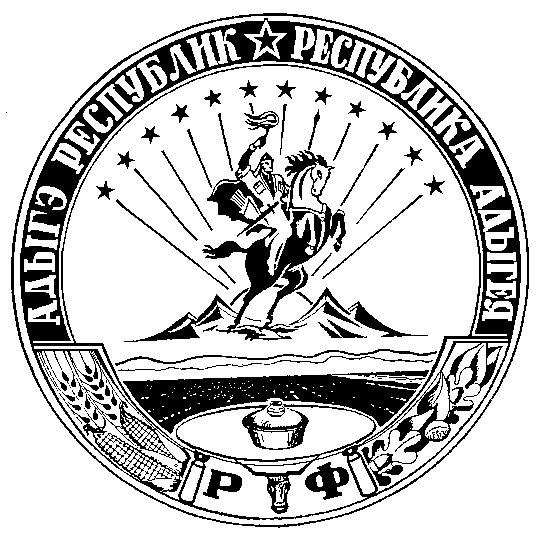 РЕСПУБЛИКА АДЫГЕЯТАХТАМУКАЙСКИЙ РАЙОН         АДМИНИСТРАЦИЯМУНИЦИПАЛЬНОГО ОБРАЗОВАНИЯ« ЭНЕМСКОЕ ГОРОДСКОЕ ПОСЕЛЕНИЕ»385132, п. Энем ул. Чкалова,13(887771) 43-4-32; (887771) 44-2-71